Name: _______________________________Block: ___________UNIT 5: EXPONENTS AND EXPONENTIAL FUNCTIONS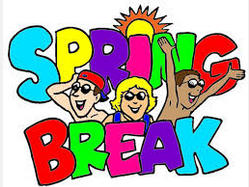 UNIT 6:  GEOMETRYDateTopicHomeworkMonday, March 31Statistics QuestFinish Class Surveys (Due Wednesday)Tuesday, April 17.1 Zero and Negative Exponents7.5 Dividing Exponentsp.417(11,15,28,34,42)p.443(7,13,16,18,19)Wednesday, April 27.3 Multiply Exponents7.4 Power to a Powerp.429(7,12,24,38,48)p.437(8,12,23,29,36,56)Thursday, April 3Rational ExponentsWorksheetFriday, April 4Exponent PracticeWorksheetMonday, April 77-6 Graphing Exponential Functionsp.450(10,13,16,19,30,42,49)(20,26) – create T-TablesTuesday, April 87-7 Exponential Growth/DecayWorksheetWednesday, April 97-7 Exponential Growth/DecayEOC Exponent PacketThursday, April 10Exponent TestNo Homework Friday, April 11Growth & Decay LabNo Homework DateTopicHomeworkMonday, April 2110-2 Simplifying Radicalsp.610(10-30) even (49)Tuesday, April 22Pythagorean TheoremDistance & MidpointWorksheetWednesday, April 23Distance & MidpointWorksheetThursday, April 24Coordinate GeometryWorksheetFriday, April 25Volume & Surface AreaWorksheetMonday, April 28Volume & Surface AreaWorksheetTuesday, April 29Quest – Radicals & Geometry